WebAdvisor Cleanup – Brock Scudder & Joanna Crisostomo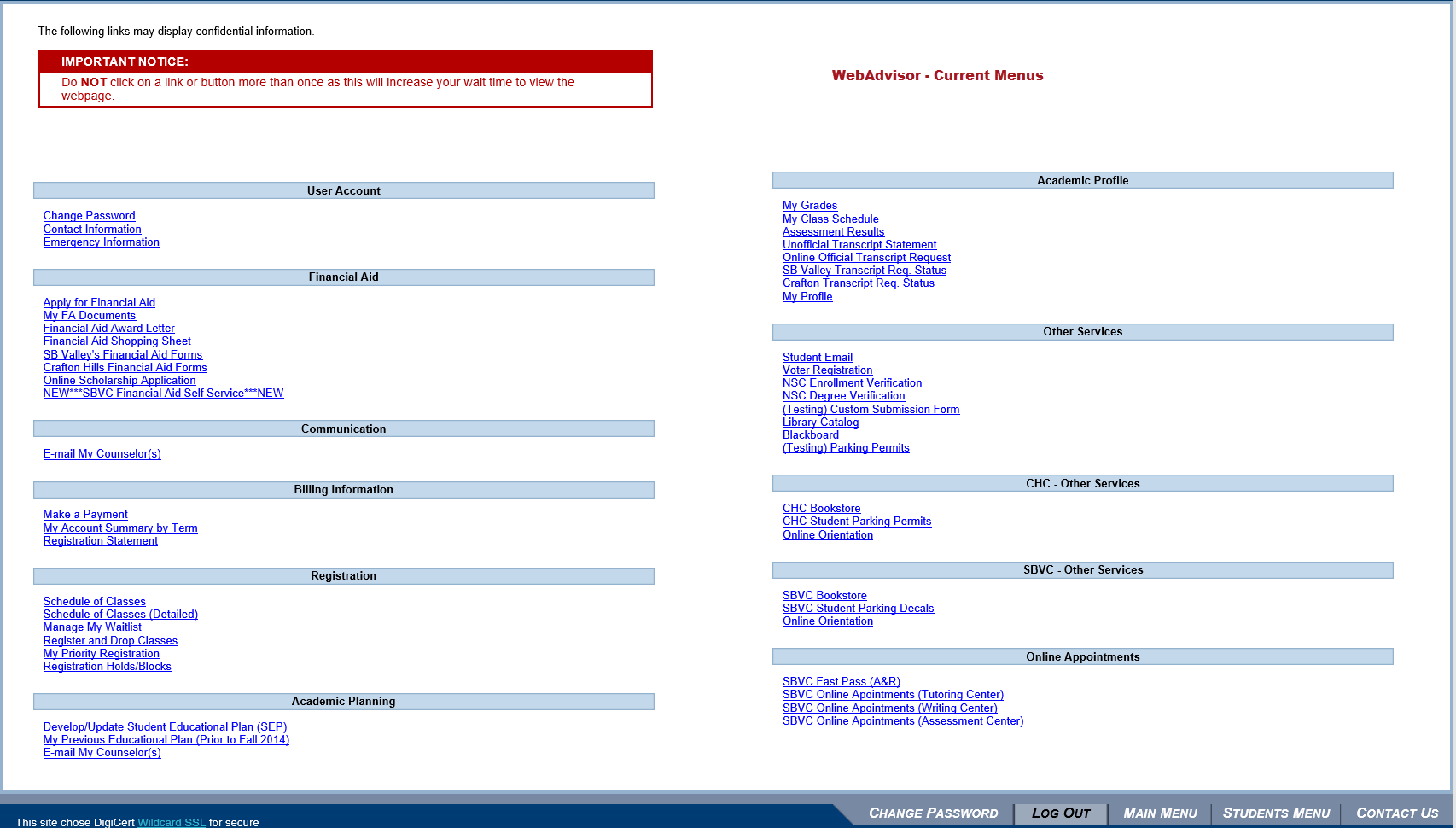 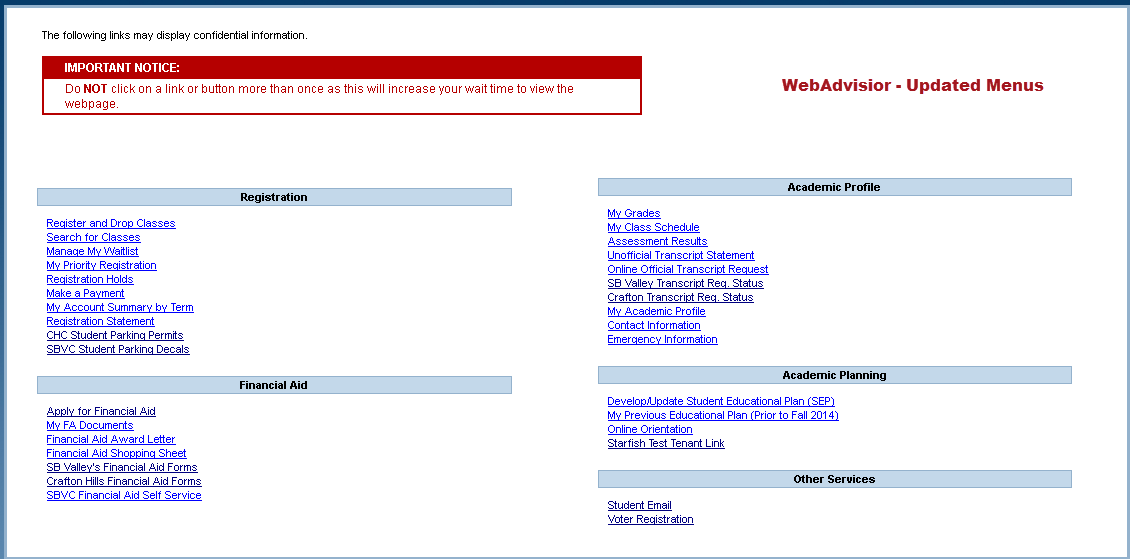 